Conceptual descriptionScopeThe hollow electron beam collimation (HEBC) is considered as a possible way to improve the LHC collimation system. A hollow electron beam running co-axially to the LHC proton or ion beams, with the “hole” centred around the main beam core and the circular electron “wall” cutting into the main beam tails, can be used to control the diffusion speed of the main beam halo. This has been demonstrated experimentally at the Tevatron during dedicated LHC collimation beam studies [ref G. Stancari, IPAC 2014, and refs therein], that a controlled halo excitation, selective by transverse amplitude, is indeed possible. The potential advantages for collimation are several:Control of the primary loss rates, with potential mitigation of peak loss rates in the cold magnets, for a given collimation cleaning. Peak power losses on the collimators themselves can be optimized as well.Controlled depletion of beam tails, with beneficial effects in case of fast failures.Reduction of tails population peak loss rates in case of orbit drifts.Beam scraping at very low amplitudes (>3) without damage risk as for standard bulk scrapers.Tuning of the impact parameters on the primary collimators.Since the main beam core is not affected, the HEBC operation is transparent for the luminosity performance if this technique works as promised. The usage of HEBC requires the collimation system in place in order to dispose of the tail particles expelled in a controlled way by the HEBC. No losses occur at the HEBC location. The tail control mechanism can actually be put in place in any ring location. Larger beam size locations are favourable as they entail reduced alignment accuracy for the hollow beam. The IR4 is considered as a best candidate for two HEBC devices due to cryogenics availability low-radiation environment.Benefit or objective for the HL-LHC machine performanceWhile the functionality of HEBC will provide clear benefits for the LHC operation, the real need for such scheme at the LHC and HL-LHC needs to be addressed after gaining sufficient operational experience at energies close to 7 TeV, on quench limits, beam lifetime and loss rates during the operational cycle, collimation cleaning. Fast failure scenarios of the crab cavities require a low tail population above about 4 beam : HEBC is the only technique solidly validated experimentally in other machines that could ensure a safe operation in this case.Equipment performance objectivesThe HEBC is targeted at enabling active control of beam tails above 3 beam , with tail depletion efficiencies of the order of 90 % over times of tens of seconds, in all phases of the operation cycle, specifically before and after beams are put in collision. The HEBC implementation should ensure (1) the possibility to pulse the current turn-by-turn (as required to drive resonances in the linear machine before beams are in collision); (2) a train-by-train selective excitation (leaving “witness” trains with populated halos for diagnostics and machine protection purposes). TECHNICAL ANNEXESpreliminary technical parametersAssumptionsThe need for the HEBC depends on the following machine parameters (to be experimentally addressed starting in 2015):Total beam intensity and minimum allowed beam lifetime during the operational cycle;Collimation cleaning and quench limits of superconducting magnets;Halo population and diffusion rates at high energy;Orbit stability (amplitude and duration of “orbit jitters”) in dynamics phases;Crab-cavity failure scenarios (determining requirements on beam tail population).It is important to note that the need for HEBC also depends on the results of beam tests of alternative halo excitation methods (like tune modulation and narrow-band excitation with the transverse damper) that will be tested in MD’s starting in 2015 with high priority. Equipment Technical parametersThe main systems/components of a HEBC can be summarized as:Electron beam generation and disposal: electron gun and collector, with required powering. Several  and resistive magnets: solenoids, dipoles and corrector to stabilize and steer the electron beam.Beam instrumentation for the optimization of electron beam.The parameters listed here are extracted from the conceptual design document [2] compiled by the colleagues from FNAL who worked on this topics within the US-LARP collaboration. A detail engineering design is now ongoing at CERN. The first goal will be to define the volumes for a 3D integration into the LHC. The e-beam parameters are considerate adequate for HEBC purposes at the LHC.Table 1: Equipment parameters [2]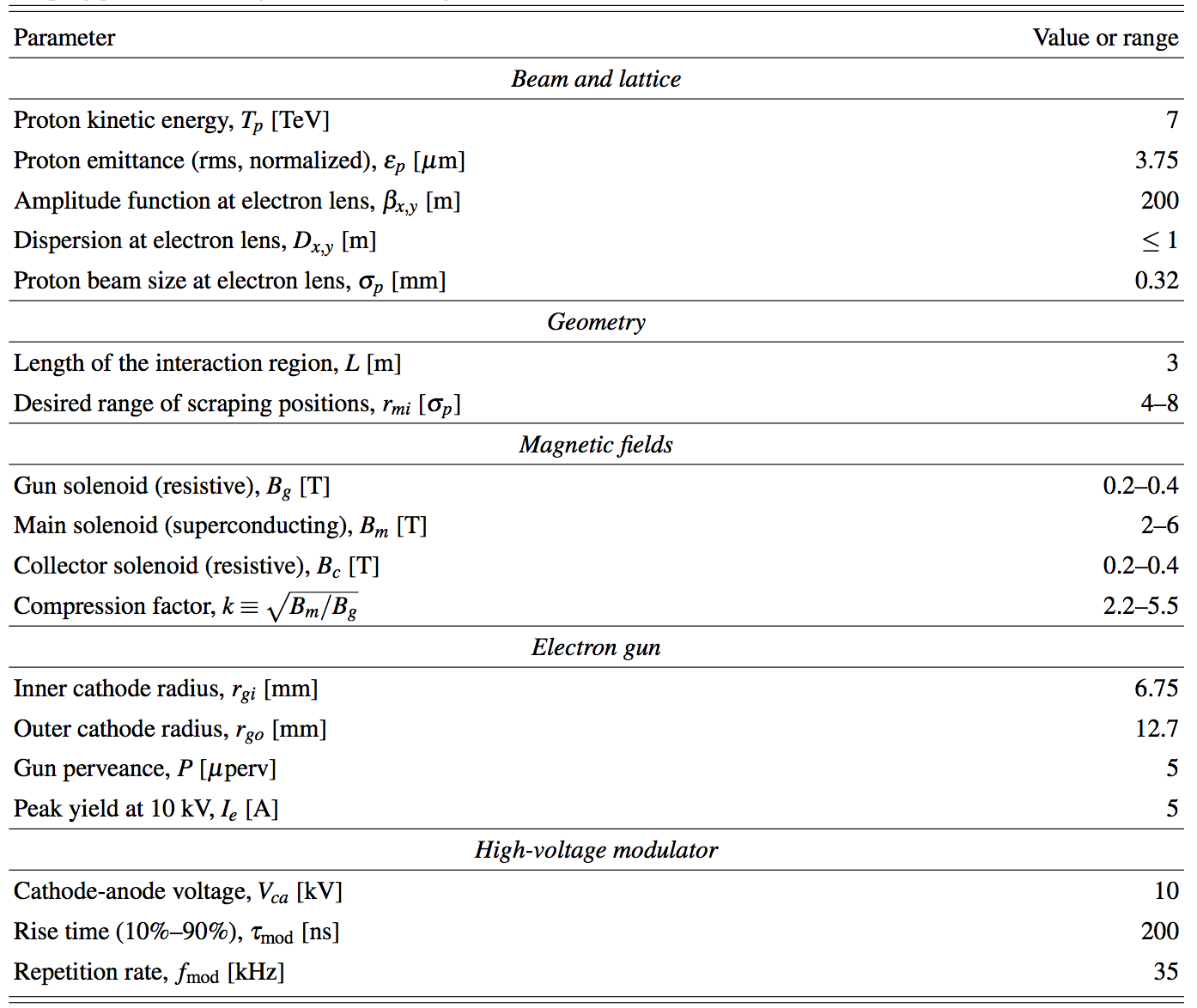 Operational parameters and conditionsThe HEBC must provide the possibility to excite the beam halo in a controlled way in all phases of the operational cycle, while inducing negligible beam core blow-up. This is particularly important during the stable beam conditions when HEBC might continuously in order to control the tail population. Before crab cavities are operational, it is expected that halo control will only be needed to mitigate effects of beam lifetime drops before the beams are put in collision.Technical and Installation services requiredClearly, the installation of a HEBC has  on different systems: cryogenics, vacuum, powering, machine layout.Table 2: Technical servicesTable 3: Installation servicesP & I Diagrams--Reliability, availability, maintainabilityDeployment of electron beam devices in other machines like the Tevatron has indicated that this technology can be considered mature and suited for high-reliability machines like the LHC and HL-LHC. A similar device is being commissioned at the BNL RHIC facility for beam-beam compensation purposes. The operational experience at RHIC will provide further insight on this matter. Radiation resistanceThe usage of superconducting magnets for the HEBC calls for an installation in a low loss environment. IR4 is proposed.List of units to be installed and spares policyOne device per beam, spare policy of components to be defined.preliminary CONFIGURATION and installation constraintsLongitudinal rangeThe longitudinal position of HEBC devices must be chosen in order to respect the criterion of equal horizontal and vertical beam size. Suitable location in IR4 were proposed that fulfil this requirement. These location are presently being evaluated taking into account the 3D integration constraints and the different optics scenarios for the pre- and post-LS3 operation. VolumeWe foresee indicatively a longitudinal space reservation of 6-8 metres per device, pending a detailed design and integration study.It is foreseen to install the HEBC devices in IR4 at a longitudinal location where the beam-beam separation is 420 mm, to ease the cryostat design. Installation/Dismantling--.preliminary INTErface parametersInterfaces with equipmentDetailed interfaces to vacuum and cryogenics to be studied.Electrical interfacesAdditional circuits for the different resistive and superconducting magnets of the HEBC. Adequate quench protection system for the superconducting solenoid. None of the existing LHC circuit will need to be modified.Table 4: Circuits to be generatedList circuits to be modified/affected by the installation of the new equipmentTable 5: Circuits to be modified/affectedCost & ScheduleCost evaluationCost to be charged on the collimation code 61064.Approximated ScheduleTwo production and installation scenarios are considered for the HEBC deployment:installation in LS2 (“Scen. 1”);Installation in LS3 (“Scen. 2”).Note that for Scen. 2, it must be planned to update the IR4 cryogenics already in LS2.It is important to note thatThe possibility to perform dedicated beam tests at RHIC for LHC collimation studies is being pursued in collaboration with BNL;The possibility to setup a test stand at CERN for electron beam generation is being pursued in collaboration with BI, in synergy with the electron cooler studies for the ELENA machine.The HEBC study profits from obvious synergies with the generation of electron beams for long range beam-beam compensation at the LHC [Funct. Spec. on ebeam for LRBB, by H. Schmickler].Table 6: Tentative schedule – Scenario 11 for implementation in LS2Table 7: Tentative schedule – Scenario 2 for implementation in LS3Schedule and cost dependenciesSharing with consolidation project shall be considered if the deployment is needed in LS2. Technical reference documents[1] to be completed[2] G. Stancari et al., “Conceptual design of hollow electron lenses for beam halo control in the Large Hadron Collider,” FNAL and CERN note, to be published.[3] APPROVAL PROCESS comments FOR VERSION X.0 of the CONCEPTUAL SPECIFICATIONPLC-HLTC / Performance and technical parameters VerificationComments or references to approval notes. In case of rejection detailed reasoningConfiguration-Integration / Configuration, installation and interface parameters VerificationComments or references to approval notes. In case of rejection detailed reasoningTC / Cost and schedule VerificationComments or references to approval notes. In case of rejection detailed reasoningFinal decision by PLComments or references to approval notes. In case of rejection detailed reasoningconceptual SPECIFICATIONconceptual SPECIFICATIONconceptual SPECIFICATIONconceptual SPECIFICATIONconceptual SPECIFICATIONconceptual SPECIFICATIONconceptual SPECIFICATIONhollow e-lens[HEBC preliminary name]hollow e-lens[HEBC preliminary name]hollow e-lens[HEBC preliminary name]hollow e-lens[HEBC preliminary name]hollow e-lens[HEBC preliminary name]hollow e-lens[HEBC preliminary name]hollow e-lens[HEBC preliminary name]Equipment/system descriptionElectron beams have been used for different purposes in hadron colliders. Hollow electron beams running coaxially to the circulating hadron beams at the LHC are considered as a possible way of enhancing the performance of the LHC collimation system by providing an active control of beam halo population and beam loss rates. The electromagnetic field generated by a pulsed (or modulated) hollow electron beam leaves the beam core unperturbed while acting on the beam tails at transverse amplitudes above the electron beam inner radius. This results in the possibility to control the beam halo loss rates on the primary collimators and the impact parameter of particles impinging on the collimators, which ultimately allows a active control of the beam tail population.Note that the name equipment name “HEBC” is preliminary: to be updated by Samy (same conventions for ELENA and LEIR).Equipment/system descriptionElectron beams have been used for different purposes in hadron colliders. Hollow electron beams running coaxially to the circulating hadron beams at the LHC are considered as a possible way of enhancing the performance of the LHC collimation system by providing an active control of beam halo population and beam loss rates. The electromagnetic field generated by a pulsed (or modulated) hollow electron beam leaves the beam core unperturbed while acting on the beam tails at transverse amplitudes above the electron beam inner radius. This results in the possibility to control the beam halo loss rates on the primary collimators and the impact parameter of particles impinging on the collimators, which ultimately allows a active control of the beam tail population.Note that the name equipment name “HEBC” is preliminary: to be updated by Samy (same conventions for ELENA and LEIR).Equipment/system descriptionElectron beams have been used for different purposes in hadron colliders. Hollow electron beams running coaxially to the circulating hadron beams at the LHC are considered as a possible way of enhancing the performance of the LHC collimation system by providing an active control of beam halo population and beam loss rates. The electromagnetic field generated by a pulsed (or modulated) hollow electron beam leaves the beam core unperturbed while acting on the beam tails at transverse amplitudes above the electron beam inner radius. This results in the possibility to control the beam halo loss rates on the primary collimators and the impact parameter of particles impinging on the collimators, which ultimately allows a active control of the beam tail population.Note that the name equipment name “HEBC” is preliminary: to be updated by Samy (same conventions for ELENA and LEIR).Equipment/system descriptionElectron beams have been used for different purposes in hadron colliders. Hollow electron beams running coaxially to the circulating hadron beams at the LHC are considered as a possible way of enhancing the performance of the LHC collimation system by providing an active control of beam halo population and beam loss rates. The electromagnetic field generated by a pulsed (or modulated) hollow electron beam leaves the beam core unperturbed while acting on the beam tails at transverse amplitudes above the electron beam inner radius. This results in the possibility to control the beam halo loss rates on the primary collimators and the impact parameter of particles impinging on the collimators, which ultimately allows a active control of the beam tail population.Note that the name equipment name “HEBC” is preliminary: to be updated by Samy (same conventions for ELENA and LEIR).Equipment/system descriptionElectron beams have been used for different purposes in hadron colliders. Hollow electron beams running coaxially to the circulating hadron beams at the LHC are considered as a possible way of enhancing the performance of the LHC collimation system by providing an active control of beam halo population and beam loss rates. The electromagnetic field generated by a pulsed (or modulated) hollow electron beam leaves the beam core unperturbed while acting on the beam tails at transverse amplitudes above the electron beam inner radius. This results in the possibility to control the beam halo loss rates on the primary collimators and the impact parameter of particles impinging on the collimators, which ultimately allows a active control of the beam tail population.Note that the name equipment name “HEBC” is preliminary: to be updated by Samy (same conventions for ELENA and LEIR).Equipment/system descriptionElectron beams have been used for different purposes in hadron colliders. Hollow electron beams running coaxially to the circulating hadron beams at the LHC are considered as a possible way of enhancing the performance of the LHC collimation system by providing an active control of beam halo population and beam loss rates. The electromagnetic field generated by a pulsed (or modulated) hollow electron beam leaves the beam core unperturbed while acting on the beam tails at transverse amplitudes above the electron beam inner radius. This results in the possibility to control the beam halo loss rates on the primary collimators and the impact parameter of particles impinging on the collimators, which ultimately allows a active control of the beam tail population.Note that the name equipment name “HEBC” is preliminary: to be updated by Samy (same conventions for ELENA and LEIR).Equipment/system descriptionElectron beams have been used for different purposes in hadron colliders. Hollow electron beams running coaxially to the circulating hadron beams at the LHC are considered as a possible way of enhancing the performance of the LHC collimation system by providing an active control of beam halo population and beam loss rates. The electromagnetic field generated by a pulsed (or modulated) hollow electron beam leaves the beam core unperturbed while acting on the beam tails at transverse amplitudes above the electron beam inner radius. This results in the possibility to control the beam halo loss rates on the primary collimators and the impact parameter of particles impinging on the collimators, which ultimately allows a active control of the beam tail population.Note that the name equipment name “HEBC” is preliminary: to be updated by Samy (same conventions for ELENA and LEIR).Layout VersionsLayout VersionsLHC sectors concernedLHC sectors concernedLHC sectors concernedCDD Drawings root names (drawing storage):CDD Drawings root names (drawing storage):V 1.1V 1.1IR4IR4IR4HLHEB to be created by S. ChemliHLHEB to be created by S. ChemliTraceabilityTraceabilityTraceabilityTraceabilityTraceabilityTraceabilityTraceabilityProject Engineer in charge of the equipmenttbdProject Engineer in charge of the equipmenttbdProject Engineer in charge of the equipmenttbdProject Engineer in charge of the equipmenttbdWP Leader in charge of the equipmentS. RedaelliWP Leader in charge of the equipmentS. RedaelliWP Leader in charge of the equipmentS. RedaelliCommittee/Verification RoleCommittee/Verification RoleCommittee/Verification RoleCommittee/Verification RoleDecisionDecisionDatePLC-HLTC/ Performance and technical parametersConfiguration-Integration / Configuration, installation and interface parametersTC / Cost and schedulePLC-HLTC/ Performance and technical parametersConfiguration-Integration / Configuration, installation and interface parametersTC / Cost and schedulePLC-HLTC/ Performance and technical parametersConfiguration-Integration / Configuration, installation and interface parametersTC / Cost and schedulePLC-HLTC/ Performance and technical parametersConfiguration-Integration / Configuration, installation and interface parametersTC / Cost and scheduleRejected/AcceptedRejected/AcceptedRejected/AcceptedRejected/AcceptedRejected/AcceptedRejected/Accepted2014-07-0120YY-MM-DD20YY-MM-DDFinal decision by PLFinal decision by PLFinal decision by PLFinal decision by PLRejected/Accepted/Accepted pending (integration studies, …)Rejected/Accepted/Accepted pending (integration studies, …)20YY-MM-DDDistribution: HL-TCDistribution: HL-TCDistribution: HL-TCDistribution: HL-TCDistribution: HL-TCDistribution: HL-TCDistribution: HL-TCRev. No.DateDateDescription of Changes (major changes only, minor changes in EDMS)Description of Changes (major changes only, minor changes in EDMS)Description of Changes (major changes only, minor changes in EDMS)Description of Changes (major changes only, minor changes in EDMS)X.020YY-MM-DD20YY-MM-DDDescription of changesDescription of changesDescription of changesDescription of changesDomainRequirementElectricity & PowerYESCooling & VentilationYES: cooling for the collector.CryogenicsYESControl and alarmsYESVacuumYESInstrumentationYESDomainRequirementCivil EngineeringNOHandlingYESAlignmentYESNew circuit descriptionCircuit LHC code name (if known)Approx. current rating (if known)Approx. voltage rating (if known)Main  solenoids (2)TBDTBDTBDResistive solenoids (2 per device)TBDTBDTBDElectron beam correctors (??)TBDTBDTBDAdditional corrector magnetsTBDTBDTBDHigh-voltage modulatorTBDTBDTBDCircuit LHC code nameAction on the circuitPhase2014201420152015	2016	20162017201720182019202020212022Conceptual specs.Technical design Assessment of HEBC 
needs with LHC beamsReview of baselineProduction Scen. 1Adaptation of cryo. IR4Phase2014201420152015	2016	20162017201720182019202020212022Conceptual specs.Technical design Assessment of HEBC 
needs with LHC beamsAdaptation of cryo. IR4Iteration on designProduction Scen. 2